Gran Prize Innovative Interdisciplinary AwardCall for Entry2017To the Gran PrizeOfficially established On December 12, 2012 byThe Swedish Chamber of Commerce in Hungary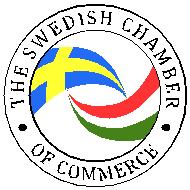 Annual prize awarded for outstandingly innovative solutions, papers and projects in response to the most pressing issues of our planet, in the field of environmental protection, sustainable development, design, medicine, health preservation and development and education.The SCCH has taken into consideration that persons, students and student groups might not yet have official publications which can be evaluated by the professional associations invited to participate in the Gran Prize award process and on the judging panel of the Gran Prize. Having taken this into account and in accord with the professionals and associations participating in the judging panel of the Gran Prize, the Swedish Chamber of Commerce hereby announces an open call to entry to the Gran Prize Innovative Interdisciplinary Award, with the following conditions:Entries will be judged with the participation with the persons appointed by the professional associations serving on the judging panel of the Gran Prize.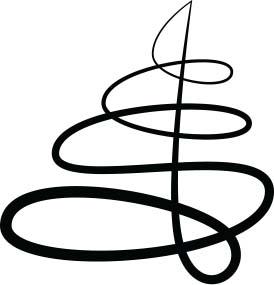 Deadline for entries : April 17, 2017Entry requirements:Professional resume Exact description of the entry and it’s beneficial, in particular innovative aspects Maximum length : 10 pages, not including attachments Auxiliary documentation of the entry, relevant for the judging of the entry 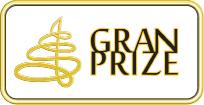 GRAN PRIZE INNOVATIVE INTERDISCIPLINARY AWARDSubmission:Please upload the applications to www.swedishchamber.hu (Gran Prize submission / pályázat feltöltése) in the following file formats: Word, Excel, pdf and jpeg.Criterias of evaluation:Novelty ( innovative performance, original idea ) Social responsibility Sustainability Environmental aspect Potential of economic utilization Technological aspect Further information:Tel: : +36 309/708/433Email: swedishchamber@swedishchamber.huWeb: www.swedishchamber.huThe Board of Judges will shortlist 5 projects to the shortlist. Shortlisted candidates will be contacted and scheduled for an interview of 10 minutes.The background and aims of theGRAN PRIZE Interdisciplinary Innovative Awardestablished by theSWEDISH CHAMBER OF COMMERCE IN HUNGARYIn October, the Swedish Chamber of Commerce in Hungary (SCCH) decided to establish a prize to stimulate innovative thinking aimed at improving the quality of life.The SCCH chose a popular Swedish symbol, the pine tree, as the emblem of the prize. For most of the planet it represents Christmas as well as being a metaphor for Nature.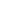 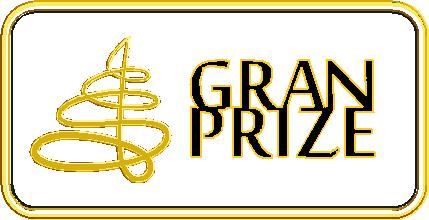 Ancient philosophers discussed happiness and living in harmony with nature and this aspiration is becoming vital to modern man.GRAN in Swedish means pine tree, pointing to the characteristics of this award, as focused on sustainable development and environmental protection. The Swedish Chamber of Commerce in Hungary’s aim with this prize is twofold, firstly to support and award outstanding innovative achievements and to facilitateGRAN PRIZE INNOVATIVE INTERDISCIPLINARY AWARDintercultural communication.In the spirit of the open, consensus-based thinking that is such a vital part of Swedish society and with the aim of furthering Swedish-Hungarian cooperation, the Swedish Chamber of Commerce in Hungary has opened entry to the GRAN PRIZE to every progressive company and private person in Hungary.DESCRIPTION OF THE GRAN PRIZEThe prize can be awarded to private persons, groups, companies, associations, organizations, institutions, students or student teams as decided by the judging panel of the GRAN PRIZE. The judging panel has the right to invite persons, associations and companies to submit applications for the competition.The prize is in response to the most pressing issues of our planet, annually awarding outstanding, innovative solutions and projects in the area of environmental protection, sustainable development, design, medicine, health preservation and development, as well as education.The members of the judging panel of the GRAN PRIZE might change from year to year, the permanent members being 3 directors from the SCCH. Members of faculty from institutions of higher education, as well as representatives of professional associations will form the judging panel of 2014. The SCCH announced to the press and public that it will set aside HUF 5 million from its capital to finance this innovative prize from the annually accrued interest, and it will invite other progressive decision makers and private individuals to participate with their sponsorship.The annual award gala of the GRAN PRIZE will take place in May. The award will be in the shape of a pine tree, and it is currently being created by the Swedish artist, Anna Lundin. Each year, in the week following the award gala, the so called GRAN WEEK, the winner of the award will present the winning entry and members of the Swedish Chamber of Commerce in Hungary will hold presentations for university students.THE MISSION STATEMENT OF THE SWEDISH CHAMBER OF COMMERCE IN HUNGARYFurther the business interests of its member companies Further commercial, economic and academic relations between Hungary and The Kingdom of Sweden Facilitate knowhow transfer Support business initiatives Represent the interest of its members Contribute to continuous professional development GRAN PRIZE INNOVATIVE INTERDISCIPLINARY AWARDTHE STRATEGY OF THE SWEDISH CHAMBER OF COMMERCE IN HUNGARYTo establish financial, research and cultural links between companies and entrepreneurs of the two countries, with the help of the below events and activities:Arranging professional trips and sport events Organising forums for the members and their Hungarian suppliers Popularising fundamental Swedish values by establishing the GRAN PRIZE Organising and supporting programs, conferences, seminars, factory visits and any other opportunities to further trade and business relations between the two countries Gathering business, environmental and other information and disseminating it to our members Cooperate with similar organizations in areas of common interest Forge strategic partnerships in the field of media, environmental protection, governance, sustainability, design, innovation, education and economy Create a forum for Nordic and Scandinavian companies with business interests in Hungary Gather and disseminate financial and other information to its members GRAN PRIZE INNOVATIVE INTERDISCIPLINARY AWARD